Liebe Eltern,liebe Erziehungsberechtigte, vorweihnachtliche Stimmung? Ich würde sagen ja! Wir gehen durch weihnachtlich geschmückte Klassenräume, erfreuen uns an weihnachtlichen Liedern, die aus dem Musikraum erklingen und beim endlich wieder stattfindenden Sternsingen unser Gemüt erleuchteten.Zwar setzen wir uns nun in dieser Saison mit allerlei anderen Viren als dem Corona-Virus auseinander….teilweise halbvolle Klassenräume, stark erkrankte Lehrkräfte….aber einen Vergleich anzustellen mit den auch angstbesetzten Corona-Wintern gelingt nicht.Mit Hilfe unserer einsatzfreudigen Vertretungslehrkräfte und dem kleingruppigen Aufteilen einzelner Klassen auf andere Klassen steuern wir zwar ächzend, aber erfolgreich durch die grippale Zeit.Für große Aufregung sorgte allerdings das Sperren der Holtenauer Hochbrücke. Plötzlich musste auf die geballte Kraft der Altenholzer Kolleg*innen vertraut werden, weil die Kieler Kolleginnen stundenlang brauchten, um über den Kanal zu kommen.Zumindest einen Vorteil hat die teilweise Sperrung….das Fahrrad wurde für einige von uns Kieler*innen zum besten Freund, auch wenn die Nase teilweise erheblich friert und rot leuchtet.TagebuchDiese Schuljahr konnte von Anfang an im sogenannten Normalmodus starten. Vorhaben, Wanderfahrten Theaterbesuche und vieles andere fand Raum und wurde eifrig umgesetzt.Der Himmel strahlte während der Einschulungen für unsere fünf ersten Klassen. Der Beginn war für die „Lütten“ rund und feierlich.  Unseren Eltern der dann 2. Klassen sei herzlich gedankt für ihre ausgesprochen gut geplanten und durchgeführten Einschulungs-Cafés.Trotz der Sperrung der Schwimmhalle haben wir uns entschlossen, das Schwimmen wieder durchzuführen. Unsere vierten Klassen fahren nun jeden Montag in das Kieler Hörnbad. Großartig ist, dass schon sehr viele Kinder über die Schwimmkompetenz verfügen!In Stift begann das Schuljahr für die Klasse 4 mit großem Kino. Die Teilnahme am Projekt „Zeit für Kinderrechte“ bescherte hohen Besuch aus dem Bundesministerium und dem Landesministerium für Soziales. In beeindruckender Weise haben sich die Kinder mit diesem so existentiellen Thema beschäftigt.Am 11. September fand endlich wieder der Kiellauf statt. Für uns war es der 11. Lauf und …JUHU! …wir haben den 1. Platz in der Schulwertung errungen. Beide Schulen kamen im September in den Genuss eines großartigen Workshops „Trommeln mit Morphius“. In den Schulen erschallten afrikanische Klänge, dass die Luft vibrierte.Schon im September tagte das erste Mal in diesem Schuljahr der Schulelternbeirat. Wir begrüßen alle neuen Mitglieder und bedanken uns bei allen für ihr Engagement für unsere Schulen.Am „Costal Cleanup Day“ beteiligten sich die Klassen 2b, 2c und 3a. Tolles Engagement für unsere Umwelt!Kurz vor den Herbstferien nahmen Kinder den 3. und 4. Klassen aus Klausdorf und Stift an der Matheolympiade teil. Der Erfolg war großartig! Aus der 3c haben sich Lovre und Silas  so wie Eliah aus der Klasse 4a und Luna aus der Klasse 4c für die Landesrunde qualifiziert.Und! Endlich konnten an beiden Schulen wieder unsere Schülervollversammlungen durchgeführt werden. Das war für die ersten und zweiten Klassen eine Premiere.Die Klasse 3 in Stift hat im Sachunterricht im Rahmen des  Fledermausprojektes zwei Vogelkästen im Wald aufgehängt. Dadurch sollen die Fledermäuse ihre Quartiere zurückerhalten, die durch die Vögel erobert wurden.Nach den Herbstferien fand die Mitgliederversammlung des Klausdorfer Fördervereins statt. Viele gute Projekte der Schule können im nächsten Jahr finanziell unterstützt werden.  Dank sei dem „alten“ und neuen Vorstand. Wir würden uns sehr freuen, wenn wir weitere Mitglieder hinzugewinnen könnten.Ein besonders freudiges Ereignis war die Prüfung unserer Lehreamtsanwärterin Frau Fischer. Tolles Ergebnis, liebe Frau Fischer! Wir freuen uns darüber, dass Sie bei uns bleiben und Ihre Klassen in Deutsch und Sachunterricht weiterführen werden.Anfang November führten wir an beiden Schulen unsere Infoabende für die kommenden ersten Klassen durch und konnten hoffentlich alle Fragen der Eltern klären. Auch Anfang November gab es durch die Feuerwehr begleitet an beiden Schulen einen Probealarm. Die Lehrkräfte und die Kinder meisterten das hervorragend. Klasse 1 in Stift schloss sich gleich noch mit der Besichtigung des Einsatzfahrzeuges an. Unsere Klausdorfer 1. Klassen kommen natürlich auch noch dran!Ganz besonders im Zeichen des Lesens stand für alle Kinder dieser November. Am 11. November kamen unsere vierten Klassen in den Genuss einer Lesung durch Ulf Banck in der Gemeindebücherei. Die 4. Klasse in Stift produzierte in diesem Zusammenhang ein eigenes Hörbuch. Besonders muss in diesem Jahr der nationale Vorlesetag hervorgehoben werden. Dank der Organisation unserer Kollegin Frau Bruns und Frau Dencker vom Förderverein konnte das Vorleseprojekt der Elbautoren „an Land“ gezogen werden.16 Autorinnen schwärmten an dem Tag in alle Schulklassen aus, um auf sehr lebendige und kindgemäße Weise aus ihren Büchern zu lesen. Alle Seiten waren am Ende hellauf erfreut über diesen Tag. Herzlichen Dank, liebe Frau Bruns und liebe Frau Dencker!Unsere schulinterne Weiterbildung steht in diesem Jahr fast ausschließlich unter dem Stern der Digitalisierung.Zum Halbjahr werden wir zum ersten Mal unsere Zeugnisse über eine neue vom Land gestellte Schulverwaltungssoftware erstellen. Wir sind aufgeregt und gespannt, wie es funktioniert…..Sehr gefreut haben wir uns darüber, dass unser Sternsingen in Gemeinschaftsproduktion mit dem Gymnasium wieder stattfinden konnte. Wundervolle Klänge der Chöre und Instrumentalgruppen beider Schulen versetzten uns in Weihnachtstimmung.Wie stets in all den Jahren gab und gibt es noch viele weitere Projekte, die von unseren Lehrkräften durchgeführt wurden und zu einem bunten Schulalltag beigetragen haben. Vor allem das Lernen an anderen Orten….Bauernhof, Museum, Theater, Mediendom …. regen die Fantasie der Kinder an und erweitern ihren Horizont.Zu guter Letzt in diesem Jahr gestaltet unsere Stifter Schule noch ihren wunderschönen Weihnachtsgottesdienst in der Stifter Kirche und unsere Klausdorfer Schule plant einen bunten weihnachtlichen Vormittag am letzten Schultag, wo nicht nur die Theater-AG der OGS mit einem wahren Höhepunkt aufzuwarten hat.Ausblick und TermineDas neue Jahr beginnt für uns mit den Zeugniskonferenzen und dem Zeugnis für Ihr Kind am 27. Januar 2023. Unsere Erstklässler*innen erhalten noch kein „echtes“ Zeugnis. Am Zeugnistag endet der Unterricht für alle Klassen um 12.00 Uhr. Bei Betreuungswünschen bis 13.00 Uhr (für die 3./4. Klassen) wenden Sie sich bitte an Ihre Klassenlehrkraft.Wenn das Wetter es zulässt,  findet Ende Januar oder Anfang Februar auch unser Pudelmützenlauf auf dem Kunstrasenplatz statt.Am Freitag, den 24. Februar findet unser 2. Schulentwicklungstag statt. Einen Anmeldebogen für die Betreuung Ihres Kindes bekommen Sie Anfang Januar.DanksagungenMein Dank gilt meinem Kollegiummeiner Stellvertreterin Frau Benseunseren Schulsekretärinnen Frau Peers und Frau Thiedeunseren Haustechnikern Herrn Bestler und Herrn Micheelunseren Reinigungskräften an beiden Schulenunseren einsatzfreudigen Vertretungslehrkräftenunserer Schulsozialarbeiterin Frau Kummutatunseren Schulassistentinnen Frau Lehr und Frau Willemsunseren Kolleginnen vom Förderzentrumunseren Mitarbeiter*innen der OGSLiebe Eltern, haben Sie Dank für Ihre Kooperationsbereitschaft und verzeihen Sie kleine Unachtsamkeiten oder Missverständnisse.Jede*r gibt an ihrem  und an seinem Platz das Beste….auch wenn das nicht immer sichtbar ist.Perfekt gibt es nicht.Herzliche WeihnachtswünscheIhreAndrea Eick-Schulleiterin-CRSNachrichtenCRSNachrichten Dezember 2022Jahrgang 12, Ausgabe 27   Dezember 2022Jahrgang 12, Ausgabe 27  In dieser AusgabeIn dieser AusgabeEinleitung  1Tagebuch   2Ausblick  und Termine 3Danksagungen Claus-Rixen-Schulemit den Standorten in Klausdorf und Stift24161 Altenholz Claus-Rixen-Schulemit den Standorten in Klausdorf und Stift24161 Altenholz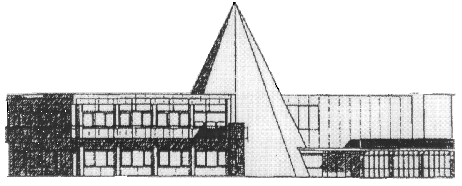 